Parte ConvocataAssistito nella procedura dall’avvocato ______________________________________________________con studio in __________________________via  ____________________________________________tel n.________________________ mail ______________________________________________________fax n. _______________________ pec _______________________________________________________NFORMATIVA SUL TRATTAMENTO DEI DATI PERSONALIex art. 7 e ss., Reg. UE 679/2016 (GDPR)INFORMAZIONI   Identità e dati di contatto del titolare del trattamentoAvv. Danilo Cerrato (e-mail mediazione@ordineavvocativercelli.it; PEC mediazione.pec@ordineavvocativercelli.eu; tel. 0161/253062; fax 0161/220885), Presidente del Consiglio dell'Ordine degli Avvocati di Vercelli, 13100-Vercelli, Piazza Amedeo IX n. 2, p.iva 02642120022, dal quale promana l'Organismo di Mediazione Forense -ODM_458.Identità e dati di contatto del responsabile del trattamentoAvv. Sara Demaestri (e-mail mediazione@ordineavvocativercelli.it; PEC mediazione.pec@ordineavvocativercelli.eu; tel. 0161/253062; fax 0161/220885), Consigliere Segretario del Consiglio dell'Ordine degli Avvocati di Vercelli, 13100-Vercelli, Piazza Amedeo IX n. 2, p.iva p.iva 02642120022. Identità e dati di contatto del responsabile della protezione dei datiDr. Stefano Belletti (e-mail mediazione@ordineavvocativercelli.it; PEC mediazione.pec@ordineavvocativercelli.eu; tel. 0161/253062; fax 0161/220885).Finalità del trattamentoPrestazione del servizio di Mediazione civile e commerciale di cui al D.Lgs. n. 28/2010 e s.m.i., su istanza dei soggetti interessati, proponenti e aderenti, alla relativa procedura, sia in sede obbligatoria, sia in sede volontaria, finalizzata alla ricerca di un accordo amichevole per la composizione delle controversie.Base giuridica del trattamentoEspletamento della procedura di Mediazione civile e commerciale della quale gli istanti e gli aderenti sono partedei e assolvimento degli obblighi di legge e/o regolamentari ai quali è soggetto l'Organismo di Mediazione Forense.Legittimi interessi   Fornire il servizio di mediazione ai soggetti interessati per obbligo di legge (condizione di procedibilità dell’azione) o per volontà degli stessi.  Modalità del trattamentoManuale o con procedure informatiche su supporti cartacei o digitali.    Destinatari o categorie di destinatari dei dati personali  Enti o Organismi pubblici, previa nomina, quali responsabili del trattamento, con obbligo di garantire la tutela dei diritti degli interessati (a titolo esemplificativo e non esaustivo, Ministero di Grazia e Giustizia e DCS srl).Periodo di conservazione dei dati personaliDurata della procedura e, in ogni caso, non oltre il tempo necessario agli scopi per i quali sono stati raccolti o successivamente trattati i dati, nel rispetto dei termini di legge. Se la comunicazione di dati personali sia un obbligo legale o contrattuale o un requisito necessario per la conclusione di un contratto e se l’interessato abbia l’obbligo di fornire i dati personali, nonché le possibili conseguenze della mancata comunicazione di tali dati (raccolta dati presso gli interessati)Obbligo di legge per consentire l’espletamento della procedura; il rifiuto ne impedisce l’espletamento.Categorie di dati personali (raccolta dati presso terzi) Dati personali comuni e/o particolari (ex sensibili) e/o giudiziari.Fonte da cui hanno origine i dati personali e, se del caso, eventualità che i dati provengano da fonti accessibili al pubblico (raccolta dati presso terzi)Dai richiedenti e gli aderenti al servizio o dai loro difensori.DIRITTI ESERCITABILI DAGLI INTERESSATI Gli interessati hanno diritto di chiedere al titolare del trattamento:•	l’accesso ai dati personali (diritto di ottenere conferma che sia o meno in corso un trattamento di dati personali che lo riguardano e, in caso affermativo, ricevere varie informazioni tra cui, la finalità del trattamento, le categorie di dati personali trattati e il periodo di conservazione, i destinatari cui questi possono essere comunicati);•	la rettifica dei dati personali (ottenere, senza ingiustificato ritardo, la rettifica dei dati personali inesatti che lo riguardano e l’integrazione dei dati personali incompleti);•	la cancellazione dei dati personali c.d. “diritto all’oblio” (ottenere, senza ingiustificato ritardo, i dati personali che lo riguardano, nei casi previsti dal Regolamento);•	la limitazione del trattamento che li riguarda (ottenere la limitazione del trattamento, nei casi previsti dal Regolamento);•	l’opposizione al trattamento che li riguarda (opporsi al trattamento dei dati personali che lo riguardano, salvo che sussistano motivi legittimi per il titolare di proseguire il trattamento);•	la portabilità dei dati (ricevere in un formato strutturato, di uso comune e leggibile da un dispositivo automatico, i dati personali che lo riguardano e di ottenere che gli stessi siano trasmessi ad altro titolare senza impedimenti, nei casi previsti dal regolamento);•	qualora il trattamento sia basato sul consenso, la revoca del consenso in qualsiasi momento senza pregiudicare la liceità del trattamento basata sul consenso prestato prima della revoca;•	qualora il titolare del trattamento intenda trattare ulteriormente i dati personali per una finalità diversa da quella per cui essi sono stati raccolti, prima di tale ulteriore trattamento, le informazioni in merito a tale diversa finalità e ogni ulteriore informazione pertinente;•	di non essere sottoposto a processo decisionale automatizzato, compresa la profilazione (non essere sottoposto a una decisione basata unicamente sul trattamento automatizzato, compresa la profilazione, che produca effetti giuridici che lo riguardino o che incida in modo analogo significativamente sulla sua persona).Gli interessati hanno diritto di proporre reclamo ad un’autorità di controllo (Autorità Garante per la Protezione dei Dati Personali, Piazza di Montecitorio n. 121, 00186 - Roma).**********Identità dell’interessato/a ….……….……………………………………………………….....PER PRESA VISIONE DELLA SUESPOSTA INFORMATIVA  Luogo e data …………………………………  	Firma ……………………………………………………MANIFESTAZIONE DEL CONSENSO AL TRATTAMENTO DEI DATI PERSONALI COMUNI L’interessato/a acconsente, ai sensi e per gli effetti dell’art. 7 e ss. Reg. UE 679/2016 (GDPR), al trattamento dei dati personali che lo riguardano nelle modalità e per le finalità indicate nella suesposta informativa.Luogo e data ………………………………    	Firma ……………………………………………………MANIFESTAZIONE DEL CONSENSO AL TRATTAMENTO DEI DATI PERSONALI PARTICOLARI (EX SENSIBILI) L’interessato/a acconsente, ai sensi e per gli effetti dell’art. 7 e ss. Reg. UE 679/2016 (GDPR), al trattamento dei dati personali che lo riguardano nelle modalità e per le finalità indicate nella suesposta informativa.Luogo e data …………………………………	Firma ……………………………………………………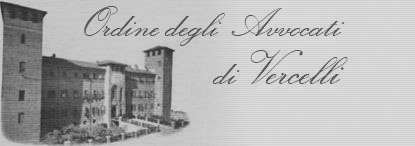 Organismo di Mediazione Forensedell’Ordine degli Avvocati di VercelliNome o ragione sociale Residenza / Sede legale Via _________________________________________________________Cap__________Città_______________________________Prov_________C.F. ________________________ P.IVA____________________________Telefono _____________________  Fax ____________________________e-mail_______________________________________________________ PEC _________________________________________________________Numero totale parti convocate